考査細目のすべてに合格したことを証明します。水泳章課題報告書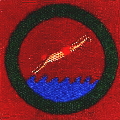 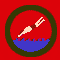 ５．水　　泳　　章５．水　　泳　　章５．水　　泳　　章５．水　　泳　　章５．水　　泳　　章５．水　　泳　　章５．水　　泳　　章５．水　　泳　　章５．水　　泳　　章５．水　　泳　　章所属第団隊氏名考　査　細　目考査方法合格年月日サイン/印1水泳初心者に対して行うべき注意を知り、準備運動およびバディ･システム(２人組法)を指導できること。 口述(注意)・実演2500ｍ以上を泳ぎ続けること。（場所と時間は制限せず）実演3外出着（上着、ズボン、シャツ、ソックス）および靴を２０秒以内に脱ぎ、水中に飛び込むこと。実演4岸、船、桟橋などより水中に飛び込むときの注意につき説明すること。口述または記述5岸より５ｍ水底にある４ｋｇ物体を水底に潜り、泳ぎながら岸まで引き上げること。実演6溺者を発見した際、自分の水泳能力とそのときの状況に応じてとり得る処置を説明し、これを実演すること｡口述・実演7水泳後の健康、衛生につき、説明すること。口述または記述8５０ｍを５５秒以内で泳ぎ得ること。実演9ライフジャケットの効力、浮力（自分の体重は何キロの浮力のライフジャケットであれば浮くか）、正しい着用の仕方を調べ、それを実演すること。実演・口述年月日技能章考査員自署印役務隊長考査員団委員長ｽｶｳﾄ委員長年月日氏名サインまたは印提出日所属氏名